                                          А Д М И Н И С Т Р А Ц И ЯМУНИЦИПАЛЬНОГО ОБРАЗОВАНИЯ «ПУСТОЗЕРСКИЙ СЕЛЬСОВЕТ»НЕНЕЦКОГО АВТОНОМНОГО ОКРУГА                                                      РАСПОРЯЖЕНИЕ                                      от 14 декабря 2016 г. № 135-осн О методике прогнозирования поступления   доходов в местный бюджет, администратором  которых является  Администрация муниципального  образования «Пустозерский сельсовет» Ненецкого автономного округаВ соответствии со статьей 160.1 Бюджетного кодекса Российской Федерации, постановлением Правительства Российской Федерации от 23 июня 2016 года № 574 "Об общих требованиях к методике прогнозирования поступлений доходов в бюджетные системы Российской Федерации1. Утвердить прилагаемую Методику прогнозирования поступлений доходов в местный бюджет, администратором которых является Администрация муниципального образования «Пустозерский сельсовет» Ненецкого автономного округа.2. Настоящее распоряжение вступает в силу со дня его подписания.Глава муниципального образования«Пустозерский сельсовет»Ненецкого автономного округа                                                             С.А.Задорин                                                                                                                            Приложениек Распоряжению Администрации  муниципального образования «Пустозерский сельсовет» НАОот 14 декабря 2016 г. № 135МЕТОДИКАПРОГНОЗИРОВАНИЯ ПОСТУПЛЕНИЙ ДОХОДОВВ МЕСТНЫЙ  БЮДЖЕТ, АДМИНИСТРАТОРОМ КОТОРЫХ ЯВЛЯЕТСЯАДМИНИСТРАЦИЯ МУНИЦИПАЛЬНОГО ОБРАЗОВАНИЯ «ПУСТОЗЕРСКИЙ СЕЛЬСОВЕТ»Настоящая Методика определяет основные принципы формирования прогноза поступлений доходов в местный бюджет по всем кодам бюджетной классификации, администратором которых является Управление Администрация муниципального образования «Пустозерский сельсовет» Ненецкого автономного округа (далее – Администрация МО «Пустозерский сельсовет» НАО).Поступление доходов местного бюджета, администратором которых является Администрация МО «Пустозерский сельсовет» НАО, не имеет постоянного характера. Их прогнозирование осуществляетсяс применением метода усреднения на основании средних годовых объемов фактического поступления соответствующих доходов за предшествующие три года по следующей формуле: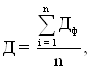 где:n - количество отчетных периодов (не менее 3-х лет, предшествующих прогнозируемому);Дф - фактические доходы за отчетный период.Источник данных: показатели бухгалтерского учета.К доходам, поступление которых не имеет постоянного характера, относятся: - прочие доходы от компенсации затрат бюджетов сельских поселений; (дебиторская задолженность прошлых лет, подлежащая зачислению в местный бюджет);-  денежные взыскания (штрафы) за нарушение бюджетного законодательства (в части бюджетов сельских поселений);- денежные взыскания (штрафы) за нарушение законодательства Российской Федерации о контрактной системе в сфере закупок товаров, работ, услуг для обеспечения государственных и муниципальных нужд для нужд сельских поселений;- прочие поступления от денежных взысканий (штрафов) и иных сумм в возмещение ущерба, зачисляемые в бюджеты сельских поселений;- невыясненные поступления, зачисляемые в бюджеты сельских поселений;- прочие неналоговые доходы бюджетов сельских поселений.4. Прогнозирование безвозмездных поступлений от других бюджетов бюджетной системы Российской Федерации определяется на основании объема расходов соответствующего бюджета бюджетной системы Российской Федерации в случае, если такой объем расходов определен.5. Объемы поступлений по доходам бюджетов сельских поселений от возврата остатков субсидий, субвенций и иных межбюджетных трансфертов, имеющих целевое назначение, прошлых лет из бюджетов муниципальных районов (218 05010 10 0000 151)не прогнозируются в связи с несистематичностью и непредсказуемостью их образования.6. В процессе исполнения местного бюджета возможна корректировка объема прогноза поступлений доходов на сумму превышения (уменьшения) фактического объема их поступления в текущем финансовом году.